KonferenceBezpečnost na českých školáchOrganizátor:Středisko bezpečnostní politiky Objednatel:Národní institut pro další vzdělávání (Ministerstvo školství, mládeže a tělovýchovy České republiky)Místo:		Malá aula, Rektorát Univerzity Karlovy, Ovocný trh 3-5, Praha 1Datum:		10. května 2017Anotace:Bezpečnost na školách se v současnosti stává předmětem veřejného zájmu. Důvodem jsou jednak nedávné incidenty, při nichž byly ohroženy životy a zdraví studentů i pedagogických pracovníků, dále rostoucí nejistota a radikalizace ve společnosti a vývoj bezpečnostních hrozeb a vzorců trestné činnosti. Školy a mládež nejsou od žádného z těchto jevů izolovány. V průběhu semináře bude prodiskutován aktuální stav a vývoj bezpečnostních hrozeb pro školy a školská zařízení v ČR, a to jak vůči žákům a studentům, tak vůči pedagogům. Přehled škály hrozeb a rizik bude doplněn o navazující systémové i dílčí nástroje a opatření, která jednak slouží k prevenci těchto hrozeb, jednak ke zvládání nastalých mimořádných událostí a krizových situací. Účastníci semináře budou moci sdílet zkušenosti z vlastní organizace a následně přispět k zajištění její bezpečnosti.Cílová skupina:Seminář je určenučitelům ZŠ a SŠ, kteří se této problematice věnují z vlastního zájmu či zajišťují výuku tematicky příbuzných programů (OČMU, POKOS)představitelům zřizovatelů škol, především krajů a obcí, kteří nesou spoluodpovědnost za podmínky na školách včetně bezpečnostiPočet účastníků:Cca 50Program: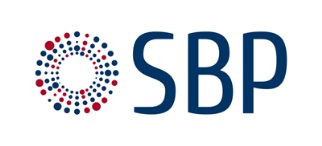 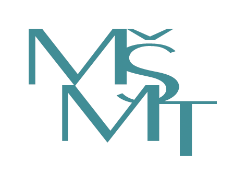 9:00 – 9:15ÚvodMiloš Balabán, vedoucí Střediska bezpečnostní politiky Prof. Stanislav Štech, náměstek ministryně školství, mládeže a tělovýchovy ČR9:15 – 10:30Panel 1Bezpečnostní rizika na školách – nové trendy, nové hrozby, monitoring a analýzaTémata a otázkyJak se vyvíjí spektrum hrozeb?Mění se agresivita žáků a studentů navzájem a vůči učitelům?Je škola klasický měkký cíl?Jakou roli hraje sociální kontrola, soudržnost a sociální vyloučení?Jaké jsou možnosti monitoringu radikalizace a extremismu (ve vztahu k ochraně soukromí a osobních údajů mládeže)Co víme o radikalizaci v českých školách? Existuje porovnání s jinými evropskými zeměmi? Mají bezpečnostní složky státu přehled o radikalizaci mládeže? Jaká míra spolupráce s orgány činnými v trestním řízení je přípustná?Kdo nese odpovědnost za bezpečnost škol? Stát nebo zřizovatel?Jak provádět analýzu rizik pro konkrétní školu a kdo poskytne součinnost?ModerátorLibor Stejskal, Středisko bezpečnostní politikyPanelistéPetr Jokl, Národní centrála proti organizovanému zločinu SKPV, Policie ČRZástupce MŠMT (odbor pro mládež)Martin Janků, Sekce terorismu a extremismu, Národní centrály proti organizovanému zločinu SKPV, Policie ČROndřej Andrys, náměstek ústředního školního inspektora, Česká školní inspekce ČROldřich Krulík, Policejní akademie ČRŠtěpánka Krišicová, Speciální pedagogické centrum pro žáky se specifickými poruchami chováníZástupce Centra občanského vzdělávání FHS UK (tbd)Ředitel/ředitelka vybrané ZŠ/SŠ10:15 – 10:45Přestávka 10:45 – 12:30Panel 2Prevence hrozeb a schopnost reagovat na mimořádné události a krizové situaceTémata a otázkyZlepšila se úroveň technického zabezpečení a ostrahy budov (objektová bezpečnost)?Jaká je připravenost učitelského sboru a zaměstnanců k zvládání nenadálých útoků a jiných hrozeb?Jak zvyšovat připravenost a odolnost kolektivů ve školách v zátěžové situaci?Jsou bezpečnostní standardy dostatečné (včetně požární bezpečnosti a technických norem pro stavby)?Jsou k dispozici postupy a drily k nácviku zvládání jednotlivých situací (včetně evakuací, invakuací apod.)?Jsou programy OČMU a POKOS dostatečně funkční a přínosné? Máme jednotný standard a srovnatelnou míru připravenosti? Uplatňuje se efekt OČMU u žáků a studentů (schopnost zachovat klid, volit správné reakce, poskytnout první pomoc)?Je na čase rozšířit přípravu na intencionální hrozby – kriminální či válečné?Fungují zařízení CO na školách? Procházejí jejich členové moderní a aktualizovanou přípravou?Mohou školy samy aktivně podporovat sociální soudržnost a snižovat riziko sociálně-patologicky vyvolaných hrozeb?Je zajištění aktivní ostrahy objektů i lidí uvnitř úkol pro Policii ČR, obecní policie, SBS či dobrovolníky?ModerátorLibor Stejskal, Středisko bezpečnostní politikyPanelistéMonika Sára Lindová, Vedoucí oddělení krizového řízení a bezpečnosti Úřadu městské části Praha 6Zástupce MŠMT (odbor pro mládež)Ondřej Andrys, náměstek ústředního školního inspektora, Česká školní inspekce ČRDaniel Miklós, ředitel Odboru ochrany obyvatelstva a krizového řízení, Hasičský záchranný sbor ČRTomáš Koníček, Odbor bezpečnostní politiky a prevence kriminality MV ČRPetr Jokl, Národní centrála proti organizovanému zločinu SKPV, Policie ČRŠtěpánka Krišicová, Speciální pedagogické centrum pro žáky se specifickými poruchami chováníZástupce Centra občanského vzdělávání FHS UK (tbd)Ředitel/ředitelka vybrané ZŠ/SŠVolná diskuseShrnutíMiloš Balabán, vedoucí Střediska bezpečnostní politiky IPS FSV UK12:30 – 14:00Občerstvení